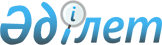 Об утверждении ставок сбора за государственную регистрацию юридических лиц
					
			Утративший силу
			
			
		
					Постановление Правительства Республики Казахстан от 19 декабря 2001 года N 1660. Утратило силу постановлением Правительства Республики Казахстан от 31 декабря 2008 года N 1332.


      Сноска. Утратило силу постановлением Правительства РК от 31.12.2008 


 N 1332 


 (вводится в действие с 01.01.2009).



      В соответствии с 
 Кодексом 
 Республики Казахстан от 12 июня 2001 года N 209 "О налогах и других обязательных платежах в бюджет" (Налоговый кодекс) Правительство Республики Казахстан постановляет: 




      1. Утвердить прилагаемые ставки сбора за государственную регистрацию юридических лиц. 




      2. Признать утратившими силу: 



      1) 
 постановление 
 Правительства Республики Казахстан от 19 ноября 1996 года N 1405 "Об утверждении Положения о порядке уплаты сбора за государственную регистрацию юридических лиц" (САПП Республики Казахстан, 1996 г., N 47, ст. 457); 



      2) 
 постановление 
 Правительства Республики Казахстан от 19 августа 1997 года N 1264 "О внесении изменения в постановление Правительства Республики Казахстан от 19 ноября 1996 года N 1405" (САПП Республики Казахстан, 1997 г., N 37, ст. 360); 



      3) 
 постановление 
 Правительства Республики Казахстан от 15 мая 2001 года N 640 "О внесении дополнений в постановление Правительства Республики Казахстан от 19 ноября 1996 года N 1405" (САПП Республики Казахстан, 2001 г., N 18, ст. 226). 




      3. Настоящее постановление вступает в силу с 1 января 2002 года. 


     Премьер-Министр




     Республики Казахстан


                                         Утверждены



                                постановлением Правительства 



                                    Республики Казахстан 



                               от 19 декабря 2001 года N 1660





                Ставки сбора за государственную 






                  регистрацию юридических лиц 






      1. Ставки сбора за государственную регистрацию юридических лиц при государственной (учетной) регистрации создания и прекращения деятельности (в том числе при реорганизации в случаях, предусмотренных законодательством) юридических лиц и их филиалов и представительств, перерегистрации:



      1) юридических лиц, их филиалов и представительств, за исключением случаев, указанных в подпунктах 2), 3) настоящего пункта, а также в пунктах 2 и 3 составляют 7600 тенге;



      2) юридических лиц, являющихся субъектами малого предпринимательства, их филиалов и представительств, составляют 2280 тенге;



      3) политических партий, их филиалов и представительств составляют 15960 тенге. 


<*>






     Сноска. Пункт 1 в редакции - постановлением Правительства РК от 30 декабря 2005 года N 


 1324 


 (вводится в действие с 1 января 2006 года).





      2. Ставки сбора за государственную регистрацию учреждений, финансируемых из средств бюджета, казенных предприятий и кооперативов собственников помещений (квартир), их филиалов и представительств составляют:



      1) при государственной (учетной) регистрации создания - один месячный расчетный показатель, действующий на день уплаты сбора;



      2) при государственной (учетной) перерегистрации - пятьдесят процентов от соответствующей ставки, установленной подпунктом 1) настоящего пункта;



      3) при прекращении деятельности (в том числе при реорганизации в случаях, предусмотренных законодательством) - один месячный расчетный показатель, действующий на день уплаты сбора. 


<*>






     Сноска. Пункт 2 в редакции - постановлением Правительства РК от 30 декабря 2005 года N 


 1324 


 (вводится в действие с 1 января 2006 года).





      3. Ставки сбора за государственную регистрацию детских и молодежных общественных объединений, а также общественных объединений инвалидов, их филиалов и представительств, филиалов республиканских и региональных национально-культурных общественных объединений составляют:



      1) при государственной (учетной) регистрации создания - два месячных расчетных показателя, действующего на день уплаты сбора;



      2) при государственной (учетной) перерегистрации - пятьдесят процентов от соответствующей ставки, установленной подпунктом 1) настоящего пункта;



      3) при прекращении деятельности (в том числе при реорганизации в случаях, предусмотренных законодательством) - один месячный расчетный показатель, действующий на день уплаты сбора. 


<*>






     Сноска. Пункт 3 в редакции - постановлением Правительства РК от 30 декабря 2005 года N 


 1324 


 (вводится в действие с 1 января 2006 года).





      4. Ставка сбора за государственную регистрацию юридических лиц при выдаче юридическим лицам, их филиалам и представительствам дубликата свидетельства о государственной (учетной) регистрации (перерегистрации) составляет 50 тенге. 


<*>






     Сноска. Пункт 4 в редакции - постановлением Правительства РК от 30 декабря 2005 года N 


 1324 


 (вводится в действие с 1 января 2006 года).



					© 2012. РГП на ПХВ «Институт законодательства и правовой информации Республики Казахстан» Министерства юстиции Республики Казахстан
				